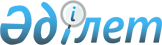 О признании утратившим силу решения Аральского районного маслихата от 8 ноября 2017 года "Об утверждении Правил выдачи служебного удостоверения государственного учреждения "Аппарат Аральского районного маслихата" и его описания"Решение Аральского районного маслихата Кызылординской области от 7 августа 2020 года № 377. Зарегистрировано Департаментом юстиции Кызылординской области 14 августа 2020 года № 7582
      В соответствии со статьей 7 Закона Республики Казахстан от 23 января 2001 года "О местном государственном управлении и самоуправлении в Республике Казахстан", статьей 27 Закона Республики Казахстан 6 апреля 2016 года "О правовых актах" Аральский районный маслихат РЕШИЛ:
      1. Признать утратившим силу решение Аральского районного маслихата от 8 ноября 2017 года № 112 "Об утверждении Правил выдачи служебного удостоверения государственного учреждения "Аппарат Аральского районного маслихата" и его описания" (зарегистрировано в Реестре государственной регистрации нормативных правовых актов за №6040, опубликовано 23 ноября 2017 года в районной газете "Толқын" №99, 5 декабря 2017 года в Эталонном контрольном банке нормативных правовых актов Республики Казахстан).
      2. Настоящее решение вводится в действие со дня первого официального опубликования.
					© 2012. РГП на ПХВ «Институт законодательства и правовой информации Республики Казахстан» Министерства юстиции Республики Казахстан
				
А. Асанбаев

      Арал аудандық мәслихатының хатшысы 

Д. Мадинов
